                                                                                                         проект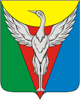 О внесении изменений и дополненийв Устав  Маякскогосельского поселенияСовет депутатов Маякского сельского поселения РЕШАЕТ:             1. Внести в Устав Маякского  сельского поселения следующие изменения:1) пункт 3 статьи 5  изложить в следующей редакции:«3. Муниципальные нормативные правовые акты, затрагивающие права, свободы и обязанности человека и гражданина, устанавливающие правовой статус организаций, учредителем которых выступает муниципальное образование, а также соглашения, заключаемые между органами местного самоуправления, вступают в силу после их официального опубликования (обнародования).».2)  подпункт 9  пункта 1  статьи 6 изложить в следующей редакции:«9) утверждение правил благоустройства территории поселения, осуществление контроля за их соблюдением, организация благоустройства территории поселения в соответствии с указанными правилами;».3) В статье 12 «Публичные слушания»Наименование статьи изложить в новой редакции: «Статья 12. Публичные слушания, общественные обсуждения»пункт 2  статьи 12 изложить в следующей редакции:« 2.На публичные слушания должны выноситься:1) проект устава муниципального образования, а также проект муниципального нормативного правового акта о внесении изменений и дополнений в данный устав, кроме случаев, когда в устав муниципального образования вносятся изменения в форме точного воспроизведения положений Конституции Российской Федерации, федеральных законов, конституции (устава) или законов субъекта Российской Федерации в целях приведения данного устава в соответствие с этими нормативными правовыми актами;2) проект местного бюджета и отчет о его исполнении;3) проект стратегии социально-экономического развития муниципального образования;4) вопросы о преобразовании муниципального образования, за исключением случаев, если в соответствии со статьей 13 Федерального закона от 06.10.2003 №131-ФЗ «Об общих принципах организации местного самоуправления в Российской Федерации» для преобразования муниципального образования требуется получение согласия населения муниципального образования, выраженного путем голосования либо на сходах граждан.».пункт 4  статьи 12 изложить в следующей редакции:«4. Порядок организации и проведения публичных слушаний по проектам и вопросам, указанным в пункте 2 настоящей статьи, определяется нормативными правовыми актами Совета депутатов поселения и должен предусматривать заблаговременное оповещение жителей поселения о времени и месте проведения публичных слушаний, заблаговременное ознакомление с проектом муниципального правового акта, другие меры, обеспечивающие участие в публичных слушаниях жителей поселения, опубликование (обнародование) результатов публичных слушаний, включая мотивированное обоснование принятых решений.».дополнить пунктом 7 статью 12 следующего содержания:«7. По проектам генеральных планов, проектам правил землепользования и застройки, проектам планировки территории, проектам межевания территории, проектам правил благоустройства территорий, проектам, предусматривающим внесение изменений в один из указанных утвержденных документов, проектам решений о предоставлении разрешения на условно разрешенный вид использования земельного участка или объекта капитального строительства, проектам решений о предоставлении разрешения на отклонение от предельных параметров разрешенного строительства, реконструкции объектов капитального строительства, вопросам изменения одного вида разрешенного использования земельных участков и объектов капитального строительства на другой вид такого использования при отсутствии утвержденных правил землепользования и застройки проводятся общественные обсуждения или публичные слушания, порядок организации и проведения которых определяется нормативным правовым актом Совета депутатов поселения с учетом положений законодательства о градостроительной деятельности.».4)  подпункт 4 пункта 1  статьи 20 изложить в следующей редакции:«4) утверждение стратегии социально-экономического развития поселения;»;дополнить пункт 1 статьи 20  подпунктом 11  следующего содержания:«11) утверждение правил благоустройства территории  поселения.»;подпункт 12 пункта 2 статьи 20 – исключить.5) в статье 22 пункт 4 изложить в  следующей  редакции:«4. Решения Совета депутатов вступают в силу со дня подписания, если иное не установлено в самом решении  Совета депутатов. Решения Совета депутатов нормативного характера, затрагивающие  права, свободы и обязанности человека и  гражданина,  устанавливающие правовой статус организаций, учредителем которых выступает муниципальное образование, а также соглашения, заключаемые между органами местного самоуправления, вступают в силу после их официального опубликования (обнародования).».   Решения Совета депутатов  о налогах и сборах вступают в силу в соответствии с Налоговым кодексом РФ.6) абзац 3 пункта 2 статьи 30 изложить в следующей редакции:«Постановления нормативного характера,  изданные в пределах полномочий главы поселения, затрагивающие права, свободы и обязанности человека и гражданина, устанавливающие правовой статус организаций, учредителем которых выступает муниципальное образование, а также соглашения, заключаемые между органами местного самоуправления, вступают в силу после их официального опубликования (обнародования).».  Официальным опубликованием постановлений, изданных в пределах полномочий главы поселения, считается публикация их полных текстов в средстве  массовой информации, определяемом в порядке, установленном действующим законодательством.  Официальным обнародованием постановлений, изданных в пределах полномочий  главы  поселения,  считается размещение их полных текстов на информационных стендах поселения.».7)  подпункт 9 пункта 1 статьи 34 изложить   в следующей редакции:«9) осуществляет контроль за соблюдением правил благоустройства территории поселения, организует благоустройство территории поселения в соответствии с указанными правилами.».подпункт 1 пункта 1 статьи 34 изложить в следующей редакции:«1) разрабатывает и реализует стратегию социально-экономического развития муниципального образования,  разрабатывает, утверждает и реализует иные документы стратегического планирования по вопросам, отнесенным к полномочиям органов местного самоуправления, а также организует сбор статистических показателей, характеризующих состояние экономики и социальной сферы муниципального образования, и предоставление указанных данных органам государственной власти в порядке, установленном Правительством Российской Федерации; составляет проект бюджета поселения, исполняет бюджет поселения, составляет отчет об исполнении бюджета поселения;».8) подпункт 4 пункта 2 статьи 47.1 изложить в следующей редакции:«4) несоблюдение ограничений, запретов, неисполнение обязанностей, которые установлены Федеральным законом от 25 декабря 2008 года №273-ФЗ «О противодействии коррупции», Федеральным законом от 3 декабря 2012 года №230-ФЗ «О контроле за соответствием расходов лиц, замещающих государственные должности, и иных лиц их доходам», Федеральным законом от 7 мая 2013 года №79-ФЗ «О запрете отдельным категориям лиц открывать и иметь счета (вклады), хранить наличные денежные средства и ценности в иностранных банках, расположенных за пределами территории Российской Федерации, владеть и (или) пользоваться иностранными финансовыми инструментами;».9) абзац 2 пункта 5 статьи 50 изложить в следующей редакции:«Изменения и дополнения, внесенные в устав муниципального образования и изменяющие структуру органов местного самоуправления, разграничение полномочий между органами местного самоуправления (за исключением случаев приведения устава муниципального образования в соответствие с федеральными законами, а также изменения полномочий, срока полномочий, порядка избрания выборных должностных лиц местного самоуправления), вступают в силу после истечения срока полномочий представительного органа муниципального образования, принявшего муниципальный правовой акт о внесении указанных изменений и дополнений в устав муниципального образования.».2. Настоящее решение подлежит  обнародованию на информационных стендах после его государственной регистрации в территориальном органе уполномоченного федерального органа исполнительной власти в сфере регистрации уставов муниципальных образований.3. Настоящее решение вступает в силу после его  обнародования  в соответствии с действующим законодательством .Председатель Совета депутатов Маякского сельского поселения                         Н.Г.Бандурко                          Глава Маякского сельского поселения                                    Б.Я.ХатыновСОВЕТ  ДЕПУТАТОВ  МАЯКСКОГО  СЕЛЬСКОГО  ПОСЕЛЕНИЯОКТЯБРЬСКОГО МУНИЦИПАЛЬНОГО РАЙОНА  ЧЕЛЯБИНСКОЙ ОБЛАСТИР Е Ш Е Н И Е         .     .      2018 г.                                                                                №